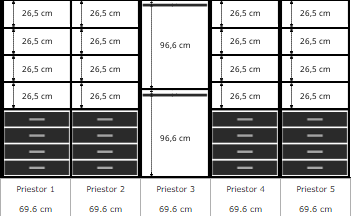 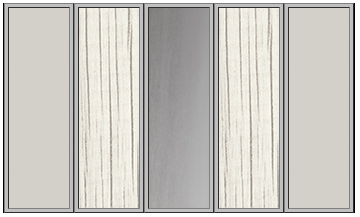      sv. šedá          whitewood/         zrcadlo      whitewood/       sv. šedá		pinia cascia		       pinia cascia			  šedá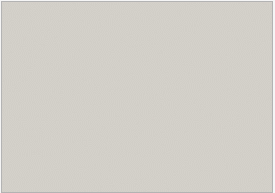 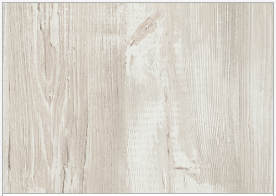 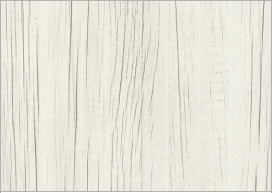 pinia cascina				whitewood